FEBRUARY 5, 2020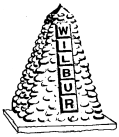 WILBUR TOWN COUNCIL MEETINGTown Council of the Town of Wilbur, Lincoln County, Washington opened at  7:00 p.m. on February 5, 2020 at Town Hall by Mayor Erica Hearrean. Pledge of AllegianceREGULAR COUNCIL MEETINGCALL TO ORDERMembers present - Mayor Erica Hearrean, Mayor Pro Tem Kent Anderson, Council Members Roy Scheibner and John Hanon.Absent – Nichole CurtisStaff Present – David Bjorson and Melissa BulgerCitizens Present – Frank Steadman, Courtney Ruiz, Drew Curtis, Chris BulgerCONSENT AGENDAJohn Hanon made a motion to approve the following;Payroll warrant #’s 23284-23298 & 2 EFT’s in the amount of $25,057.51 dated January 30, 2020.Accounts Payable warrant #’s 23263-23271 in the amount of $14,462.37 dated February 5, 2020. (Year End)Accounts Payable warrant #’s 23281-23283, 23299-23315 in the amount of $117,236.58 dated February 5, 2020.Voided check #’s 23272-23280 due to misprint. Approval of minutes from January 15, 2020 for regular council session. Roy Scheibner seconded, all approved.REGULAR SESSIONNo new citizen comments.NEW BUSINESSMayor Erica Hearrean announced that a special meeting took place prior to the regular council meeting where an executive session was called at 5:30pm and ended at 6:45pm, the town attorney David Bingaman, Mayor Hearrean and Council member’s Roy Scheibner, John Hanon, Mayor Pro Tem Kent Anderson and Lynn McWhorter were all present. The executive session was regarding a lawsuit that was served to the town last week by Scott Sundean. Mayor Erica Hearrean stated that there were two applicants for Council position #2, one of the applicants did not return a call to interview. The other applicant is Lynn McWhorter who has served on council previously. Roy Scheibner made a motion to accept Lynn to council position #2, John Hanon seconded, all approved. Mayor Hearrean then swore in Lynn McWhorter.Next on the agenda is the Swimming Pool Manager position, there was only one applicant, Terri Haglin who was previously the swimming pool manager for many years. Lynn McWhorter made a motion to hire Terri as the new Swimming Pool Manager, Kent Anderson seconded, all approved. Robert Wyborney spoke about the two applicants for the Wilbur Airport Engineer; he stated that the group of individuals that had attended the interviews would like to hire Century West as the new airport engineer. Roy Scheibner made a motion to hire Century West, John Hanon seconded, all approved.Mayor Erica Hearrean advised council about the need to appoint an Airport Board that can meet regularly to attend to the needs of the airport facilities. Mayor Hearrean recommended Shayne Lewis, Kevin Leyva, Dean Dreger, George Crow for the airport board, Robert Wyborney as Manager and Roy Scheibner as Council Liaison. Lynn McWhorter made a motion to accept the appointed members, Kent Anderson seconded, all approved. Mayor Erica Hearrean stated she had jumped the gun on advertising for an IT specialist. She stated that the town doesn’t necessarily need a contract with a specific IT person or business, we can call an IT person as needed and she recommends Wes Hill. All were in agreement.After discussing that the fee for a hearing examiner is passed on to the permit holder, Roy Scheibner made a motion to accept Josh Grant as the new Hearing Examiner for the town, Kent Anderson Seconded, all approved. The need for changes to the personnel policy was revisited with a proposal of keeping the one year probationary period and also including quarterly evaluations with a possible pay increase of up to 25% of what the raise would have been after one year. Kent Anderson made a motion to accept this proposal, Roy Scheibner seconded, all approved. There are four applicants for the Town of Wilbur Engineer, interviews will be scheduled for next week, Mayor Erica Hearrean and Council Members Lynn McWhorter and John Hanon will be conducting the interviews.Public Records Act Training and Open Public Meeting Training were discussed, new council members to take training within first 90 days. Frank Steadman asked if that training is available to anyone, Clerk will send a link for the training. The discussion on finding an Online Bill pay/credit card payment company was tabled until next meeting. Almira has a company they may be signing up with and Melissa Bulger, Treasurer/Clerk would like more time to research this new option.RESOLUTION/ORDINANCEResolution #486 – Amendment to the 2019 Budget for fund shortage. Kent Anderson made a motion to accept resolution #486, Lynn McWhorter seconded, all approved. DONATIONS$50 – Big Bend Historical SocietyMAYOR, STAFF & COMMITTEE REPORTSMayor Hearrean also spoke more on the executive session.Roy Scheibner is requesting information on the creek dredging and for the topic to remain on the agenda until it is resolved. Lynn McWhorter stated the State may have information.Officer Stauffer with the Lincoln County Sherriff’s Department gave the January report. MEETING ADJOURNED Kent Anderson made a motion to adjourn, John Hanon seconded.  Meeting adjourned at 7:35pm. Melissa Bulger, Clerk/Treasurer			Mayor, Erica Hearrean